Copyright information – Please read© This Free Cover Letter Template is the copyright of Hloom.com. You can download and modify this template for your own personal use to create a cover letter for yourself, or for someone else. You can (and should!) remove this copyright notice before sending your cover letter to potential employers.You may not distribute or resell this template, or its derivatives, and you may not make it available on other websites without our prior permission. All sharing of this template must be done using a link to http://www.hloom.com/cover-letters/. For any questions relating to the use of this template please email us - info@hloom.com
Personal Information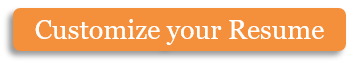 Telephone(123) 456 78 99Facebook/OfficeTemplatesEmailinfo@hloom.comTwitter/OfficeTemplatesPortfoliowww.hloom.comLinkedln/OfficeTemplatesMary C. Hloomcraftinterior designer – red designMary C. Hloomcraftinterior designer – red designMary C. Hloomcraftinterior designer – red designMary C. Hloomcraftinterior designer – red designToday’s DateMs Gill Cooper – OxiAID123 Main Street – New York, NY 1001Re: Fundraising Officer #A22714I wish to apply for the post of Fundraising Officer which I saw advertised on the Oxford University Careers Service website. I am in my final year at Oxford University, studying Mathematics. I have a long-standing interest in charity work and believe that I have the qualities and experience required to be a successful fundraiser.My enthusiasm for pursuing a career in this area stems from my interest in working with disadvantaged young people, and my desire to make full use of my skills in motivating people to make a difference. OxiAID has established its credentials working in some of the most challenging areas of social aid and the government funding recently awarded to the organization is recognition of the success of its philosophy. After my experiences with Jacari, I am attracted by the opportunity to help other young people and to develop my fundraising skills in such an environment.Motivating people to work with me towards a common, worthwhile goal is something that I find hugely enjoyable and rewarding. As Marketing and Publicity Officer for the College Ball last year I was extremely pleased that we had more applicants for tickets than ever before. I believe that the marketing pack that I put together for potential sponsors played its part in attracting record levels of sponsorship.One of the most rewarding aspects of being at Oxford has been the work I have done with Jacari. During my time on the committee the number of volunteers involved in the project has increased by 50% and I have enjoyed both the challenge of raising the profile of the society and my work with young people themselves.I would welcome the opportunity to discuss my application with you and look forward to hearing from you.Yours sincerely,Your nameToday’s DateMs Gill Cooper – OxiAID123 Main Street – New York, NY 1001Re: Fundraising Officer #A22714I wish to apply for the post of Fundraising Officer which I saw advertised on the Oxford University Careers Service website. I am in my final year at Oxford University, studying Mathematics. I have a long-standing interest in charity work and believe that I have the qualities and experience required to be a successful fundraiser.My enthusiasm for pursuing a career in this area stems from my interest in working with disadvantaged young people, and my desire to make full use of my skills in motivating people to make a difference. OxiAID has established its credentials working in some of the most challenging areas of social aid and the government funding recently awarded to the organization is recognition of the success of its philosophy. After my experiences with Jacari, I am attracted by the opportunity to help other young people and to develop my fundraising skills in such an environment.Motivating people to work with me towards a common, worthwhile goal is something that I find hugely enjoyable and rewarding. As Marketing and Publicity Officer for the College Ball last year I was extremely pleased that we had more applicants for tickets than ever before. I believe that the marketing pack that I put together for potential sponsors played its part in attracting record levels of sponsorship.One of the most rewarding aspects of being at Oxford has been the work I have done with Jacari. During my time on the committee the number of volunteers involved in the project has increased by 50% and I have enjoyed both the challenge of raising the profile of the society and my work with young people themselves.I would welcome the opportunity to discuss my application with you and look forward to hearing from you.Yours sincerely,Your nameToday’s DateMs Gill Cooper – OxiAID123 Main Street – New York, NY 1001Re: Fundraising Officer #A22714I wish to apply for the post of Fundraising Officer which I saw advertised on the Oxford University Careers Service website. I am in my final year at Oxford University, studying Mathematics. I have a long-standing interest in charity work and believe that I have the qualities and experience required to be a successful fundraiser.My enthusiasm for pursuing a career in this area stems from my interest in working with disadvantaged young people, and my desire to make full use of my skills in motivating people to make a difference. OxiAID has established its credentials working in some of the most challenging areas of social aid and the government funding recently awarded to the organization is recognition of the success of its philosophy. After my experiences with Jacari, I am attracted by the opportunity to help other young people and to develop my fundraising skills in such an environment.Motivating people to work with me towards a common, worthwhile goal is something that I find hugely enjoyable and rewarding. As Marketing and Publicity Officer for the College Ball last year I was extremely pleased that we had more applicants for tickets than ever before. I believe that the marketing pack that I put together for potential sponsors played its part in attracting record levels of sponsorship.One of the most rewarding aspects of being at Oxford has been the work I have done with Jacari. During my time on the committee the number of volunteers involved in the project has increased by 50% and I have enjoyed both the challenge of raising the profile of the society and my work with young people themselves.I would welcome the opportunity to discuss my application with you and look forward to hearing from you.Yours sincerely,Your nameToday’s DateMs Gill Cooper – OxiAID123 Main Street – New York, NY 1001Re: Fundraising Officer #A22714I wish to apply for the post of Fundraising Officer which I saw advertised on the Oxford University Careers Service website. I am in my final year at Oxford University, studying Mathematics. I have a long-standing interest in charity work and believe that I have the qualities and experience required to be a successful fundraiser.My enthusiasm for pursuing a career in this area stems from my interest in working with disadvantaged young people, and my desire to make full use of my skills in motivating people to make a difference. OxiAID has established its credentials working in some of the most challenging areas of social aid and the government funding recently awarded to the organization is recognition of the success of its philosophy. After my experiences with Jacari, I am attracted by the opportunity to help other young people and to develop my fundraising skills in such an environment.Motivating people to work with me towards a common, worthwhile goal is something that I find hugely enjoyable and rewarding. As Marketing and Publicity Officer for the College Ball last year I was extremely pleased that we had more applicants for tickets than ever before. I believe that the marketing pack that I put together for potential sponsors played its part in attracting record levels of sponsorship.One of the most rewarding aspects of being at Oxford has been the work I have done with Jacari. During my time on the committee the number of volunteers involved in the project has increased by 50% and I have enjoyed both the challenge of raising the profile of the society and my work with young people themselves.I would welcome the opportunity to discuss my application with you and look forward to hearing from you.Yours sincerely,Your name